Dear Village of Tiki Residents,Legend Communities would like to extend a heartfelt Happy Holidays and thank you, for your patience over the past year as the development of The Residences at Tiki Island begins to take shape. As you may have noticed, the Village of Tiki has begun dredging in the waterway and canal. We were happy to be able to allow our site to serve as a staging area for the general contractor. I am excited to also let you know that just this week, Legend has officially approved the initial phase of bulkhead repair that will dovetail with the work you see now.  Specifically, over the coming months, we will be repairing the bulkhead along the eastern edge of the site, starting at the bridge and continuing down channel to the bay. Additionally, we are studying the feasibility of beginning development of a partial phase of the site.  If we pursue this path, it will allow the waterfront villas to be built. Both efforts will enable us to continue the necessary steps to prepare the other phases of The Residences at Tiki Island. I will continue to keep you informed as more news and details come together in 2023.  In the meantime, feel free to come by the Sales Gallery or reach out to Claudia Valdez, Director of Sales, or Liz Comiskey with any questions.  Wishing you and your loved ones a Happy Holiday and New Year! 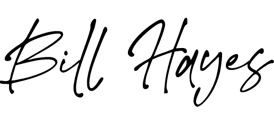 Bill HayesChief Operating Officer of Legend Communities